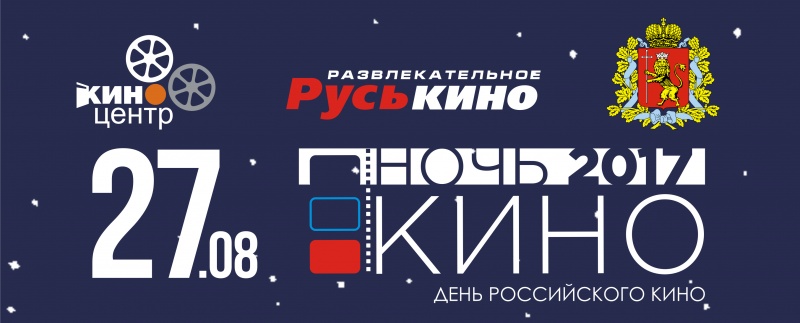 Программа праздника:12.00 ПРАЗДНИК ЛИМОНАДААнимационная программа для детей. Парк ПИНГВИН16.00 ОТКРЫТИЕ АКЦИИ «НОЧЬ КИНО»Театрализованное представление. Площадь РУСЬКИНО16.30 ВОЛШЕБНОЕ КИНОАнимационная программа для детей. Парк ПИНГВИНФотозона, моментальное фото, конкурсы и много сюрпризов18.00 ДИСКОТЕКА от ZZZEDМузыкальная программа для молодежи. Площадь РУСЬКИНО18.30 СНЕЖНАЯ КОРОЛЕВА 3Анимационный фильм. 6+ Фойе Большого зала РУСЬКИНО19.00 ВРЕМЯ ПЕРВЫХХудожественный фильм. 6+ Большой зал РУСЬКИНО20.00 КУХНЯ. ПОСЛЕДНЯЯ БИТВАХудожественный фильм. 12+ Площадь РУСЬКИНО